   К А Р А Р                                                                               ПОСТАНОВЛЕНИЕ11  август  2017- йыл		                 №44 	                  от  11 августа  2017 годаОб изъятии имущества из баланса  сельского поселения  Юмашевский сельсовет  муниципального района Чекмагушевский район  Республики БашкортостанВ целях обеспечения эффективного управления объектами муниципальной собственности, порядка их учета в соответствии с требованиями действующего законодательства, на основании ст.51 Федерального закона № 131-ФЗ от 06.10.2003 г. «Об общих принципах организации местного самоуправления в Российской Федерации», ст. 215 Гражданского кодекса РФ, Положения о казне сельского поселения  Юмашевский сельсовет муниципального района Чекмагушевский район Республики Башкортостан, утвержденный решением Совета сельского поселения  Юмашевский сельсовет муниципального района Чекмагушевский район Республики Башкортостан  от  16 февраля 2010 г. № 252/1, Администрация сельского поселения Юмашевский сельсовет муниципального района Чекмагушевский район Республики Башкортостан  ПОСТАНОВЛЯЕТ:1.  Изъять из баланса Администрации сельского поселения  Юмашевский сельсовет муниципального района Чекмагушевский район Республики Башкортостан следующее имущество: легковой автомобиль марки  LADA  211440, государственный регистрационный знак В849ХН 102, идентификационный номер (VIN) - ХТА 211440В4937873, год изготовления- 2010,  модель, № двигателя - 11183, 5368035,  шасси (рама) № - отсутствует,  кузов (кабина, прицеп) № - ХТА 211440В4937873,  цвет кузова –серо-сине-зеленый,  тип двигателя – бензиновый,  с балансовой стоимостью 265 000,00 рублей (двести шестьдесят пять тысяч рублей) 00 копеек,  остаточной стоимостью 12 613, 68 рублей (двенадцать тысяч шестьсот тринадцать рублей) 68 копеек по состоянию на 1 августа 2017 г.         2. Передать на баланс сельского поселения Чекмагушевский сельсоветимущество, указанное в п.1 настоящего постановления.        3. Внести в установленном порядке соответствующие изменения в реестр имущества сельского поселения.4. Контроль за исполнением    данного     постановления     оставляю за собой.ВрИП главы  сельского поселения                                         Михайлова О.И.    Приложение №1                                                                      к  постановлению №44                                                                                                        от  «1» августа  2017 г.БАШҠОРТОСТАН  РЕСПУБЛИКАҺЫСАҠМАҒОШ  РАЙОНЫмуниципаль районЫНЫҢЙОМАШ АУЫЛ СОВЕТЫАУЫЛ  БИЛӘмӘҺЕХАКИМИӘТЕ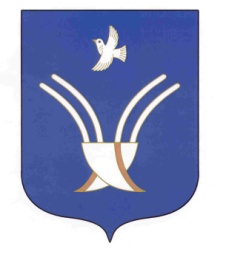 Администрациясельского поселенияЮМАШЕВСКИЙ СЕЛЬСОВЕТмуниципального района Чекмагушевский район Республики Башкортостан№п/пНаименованиеКоличествоБалансовая стоимость, рублейОстаточная стоимость, рублей1.Легковой автомобиль марки  LADA, 2114401265 000,0012 613,68ИТОГО:1265 000,0012 613,68